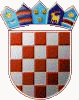 REPUBLIKA HRVATSKA  MEĐIMURSKA ŽUPANIJA                          GRAD PRELOG                                               UPRAVNI ODJEL ZA UPRAVU I DRUŠTVENE DJELATNOSTIU Prelogu, 05.travnja 2017.Na temelju članka 198. Zakona o javnoj nabavi (NN br. 120/2016), Grad Prelog nastavno na objavljeni nacrt Dokumentacije o nabavi za predmet nabave  Izgradnja sportske dvorane OŠ Draškovec, evidencijski broj nabave: C-24/17, objavljujeNa temelju članka 198. Zakona o javnoj nabavi (NN br. 120/2016), Grad Prelog nastavno na objavljeni nacrt Dokumentacije o nabavi za predmet nabave  Izgradnja sportske dvorane OŠ Draškovec, evidencijski broj nabave: C-24/17, objavljujeIzvješće o prethodnom savjetovanju u odnosu na Nacrt Dokumentacije o nabaviIzvješće o prethodnom savjetovanju u odnosu na Nacrt Dokumentacije o nabaviU provedenom postupku prethodnog savjetovanja sa zainteresiranim gospodarskim subjektima nije bilo primjedbi i prijedloga na objavljeni nacrt Dokumentacije o nabavi.U provedenom postupku prethodnog savjetovanja sa zainteresiranim gospodarskim subjektima nije bilo primjedbi i prijedloga na objavljeni nacrt Dokumentacije o nabavi.